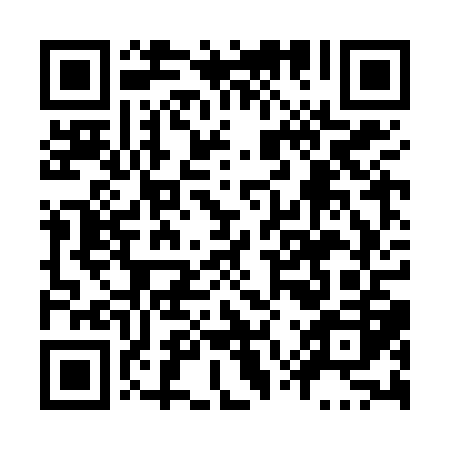 Ramadan times for Graniteville, Ontario, CanadaMon 11 Mar 2024 - Wed 10 Apr 2024High Latitude Method: Angle Based RulePrayer Calculation Method: Islamic Society of North AmericaAsar Calculation Method: HanafiPrayer times provided by https://www.salahtimes.comDateDayFajrSuhurSunriseDhuhrAsrIftarMaghribIsha11Mon6:156:157:371:285:297:197:198:4112Tue6:136:137:351:275:307:207:208:4313Wed6:116:117:331:275:317:227:228:4414Thu6:096:097:311:275:327:237:238:4615Fri6:076:077:291:265:337:247:248:4716Sat6:056:057:271:265:347:267:268:4917Sun6:036:037:261:265:357:277:278:5018Mon6:016:017:241:265:367:287:288:5119Tue5:595:597:221:255:377:307:308:5320Wed5:565:567:201:255:387:317:318:5421Thu5:545:547:181:255:407:327:328:5622Fri5:525:527:161:245:417:347:348:5723Sat5:505:507:141:245:427:357:358:5924Sun5:485:487:121:245:437:377:379:0125Mon5:465:467:101:235:447:387:389:0226Tue5:445:447:081:235:457:397:399:0427Wed5:425:427:061:235:467:417:419:0528Thu5:395:397:041:235:477:427:429:0729Fri5:375:377:021:225:487:437:439:0830Sat5:355:357:001:225:497:457:459:1031Sun5:335:336:581:225:507:467:469:111Mon5:315:316:561:215:517:477:479:132Tue5:295:296:541:215:517:497:499:153Wed5:265:266:521:215:527:507:509:164Thu5:245:246:501:215:537:517:519:185Fri5:225:226:491:205:547:537:539:196Sat5:205:206:471:205:557:547:549:217Sun5:185:186:451:205:567:557:559:238Mon5:155:156:431:195:577:577:579:249Tue5:135:136:411:195:587:587:589:2610Wed5:115:116:391:195:597:597:599:28